Envía evidencias de la actividad cuando ya este completa. Cualquier duda, comunícala para así poder ayudarte. 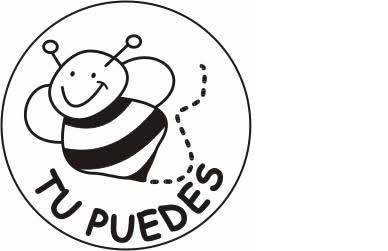 Mes: Clase 6 (agosto)ASIGNATURA: Tecnología ASIGNATURA: Tecnología GUÍA DE APRENDIZAJEProfesor(a):  Francisca Aracena Valencia GUÍA DE APRENDIZAJEProfesor(a):  Francisca Aracena Valencia GUÍA DE APRENDIZAJEProfesor(a):  Francisca Aracena Valencia Nombre Estudiante:Nombre Estudiante:Curso:  3° Básico Unidad 2: Elaborar diseños de objetos tecnológicos para resolver problemas. Unidad 2: Elaborar diseños de objetos tecnológicos para resolver problemas. Unidad 2: Elaborar diseños de objetos tecnológicos para resolver problemas. Objetivo de Aprendizaje: (OA 2): Planificar la elaboración de un objeto tecnológico, incorporando la secuencia de acciones, materiales, herramientas, técnicas y medidas de seguridad necesarias para lograr el resultado deseado. Objetivos de la Actividad: Distinguir las precauciones que se debe adoptar para que
el trabajo se efectúe de manera cuidadosa y segura al elaborar un objeto tecnológico.Objetivo de Aprendizaje: (OA 2): Planificar la elaboración de un objeto tecnológico, incorporando la secuencia de acciones, materiales, herramientas, técnicas y medidas de seguridad necesarias para lograr el resultado deseado. Objetivos de la Actividad: Distinguir las precauciones que se debe adoptar para que
el trabajo se efectúe de manera cuidadosa y segura al elaborar un objeto tecnológico.Objetivo de Aprendizaje: (OA 2): Planificar la elaboración de un objeto tecnológico, incorporando la secuencia de acciones, materiales, herramientas, técnicas y medidas de seguridad necesarias para lograr el resultado deseado. Objetivos de la Actividad: Distinguir las precauciones que se debe adoptar para que
el trabajo se efectúe de manera cuidadosa y segura al elaborar un objeto tecnológico.Recursos de aprendizaje a utilizar: Cuaderno de asignatura, útiles escolares, tijera y pegamento.Recursos de aprendizaje a utilizar: Cuaderno de asignatura, útiles escolares, tijera y pegamento.Recursos de aprendizaje a utilizar: Cuaderno de asignatura, útiles escolares, tijera y pegamento.Técnicas y medidas de seguridadLa técnica se refiere a los procedimientos y recursos que se emplean para lograr un resultado específico. Las técnicas tienen el objetivo de satisfacer necesidades y requieren de quien las aplica. Cualquier actividad que es realizada en la vida diaria sigue un método o procedimiento, es decir, una técnica. Se adquieren por medio de su práctica y requieren habilidad. Ejemplo: Recortar, pegar, etc.Las Medidas de Seguridad, corresponde a normas necesarias para evitar situaciones de peligro al momento de realizar una acción.Ejemplo: Mantener los objetos y el material en el lugar correspondiente.                  Cumplir las normas de seguridad.ACTIVIDAD N° 1:   Analizar técnicas para lograr un mejor resultado y medidas de seguridad necesarias para pintar los muros interiores del Partenón Griego. 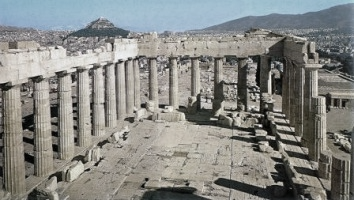 Utilizando la siguiente ficha de las técnicas y medidas de seguridad, realiza lo siguiente:  recortar cada rectángulo de la ficha  pegar las técnicas según pasos de aplicación. pegar las medidas de seguridad en orden de consideración.Luego responde estas preguntas:  ¿Por qué se usan pasos para aplicar una técnica? ¿Qué sucedería si no se utilizaran medidas de seguridad? Técnicas y medidas de seguridadLa técnica se refiere a los procedimientos y recursos que se emplean para lograr un resultado específico. Las técnicas tienen el objetivo de satisfacer necesidades y requieren de quien las aplica. Cualquier actividad que es realizada en la vida diaria sigue un método o procedimiento, es decir, una técnica. Se adquieren por medio de su práctica y requieren habilidad. Ejemplo: Recortar, pegar, etc.Las Medidas de Seguridad, corresponde a normas necesarias para evitar situaciones de peligro al momento de realizar una acción.Ejemplo: Mantener los objetos y el material en el lugar correspondiente.                  Cumplir las normas de seguridad.ACTIVIDAD N° 1:   Analizar técnicas para lograr un mejor resultado y medidas de seguridad necesarias para pintar los muros interiores del Partenón Griego. Utilizando la siguiente ficha de las técnicas y medidas de seguridad, realiza lo siguiente:  recortar cada rectángulo de la ficha  pegar las técnicas según pasos de aplicación. pegar las medidas de seguridad en orden de consideración.Luego responde estas preguntas:  ¿Por qué se usan pasos para aplicar una técnica? ¿Qué sucedería si no se utilizaran medidas de seguridad? Técnicas y medidas de seguridadLa técnica se refiere a los procedimientos y recursos que se emplean para lograr un resultado específico. Las técnicas tienen el objetivo de satisfacer necesidades y requieren de quien las aplica. Cualquier actividad que es realizada en la vida diaria sigue un método o procedimiento, es decir, una técnica. Se adquieren por medio de su práctica y requieren habilidad. Ejemplo: Recortar, pegar, etc.Las Medidas de Seguridad, corresponde a normas necesarias para evitar situaciones de peligro al momento de realizar una acción.Ejemplo: Mantener los objetos y el material en el lugar correspondiente.                  Cumplir las normas de seguridad.ACTIVIDAD N° 1:   Analizar técnicas para lograr un mejor resultado y medidas de seguridad necesarias para pintar los muros interiores del Partenón Griego. Utilizando la siguiente ficha de las técnicas y medidas de seguridad, realiza lo siguiente:  recortar cada rectángulo de la ficha  pegar las técnicas según pasos de aplicación. pegar las medidas de seguridad en orden de consideración.Luego responde estas preguntas:  ¿Por qué se usan pasos para aplicar una técnica? ¿Qué sucedería si no se utilizaran medidas de seguridad? 